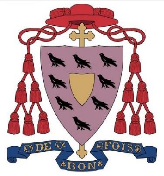 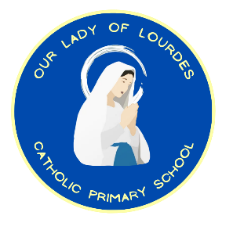  Our Lady of Lourdes Catholic Primary SchoolPERSON SPECIFICATIONPOST TITLE:		Supervisory AssistantGRADE:		Real Living Wage 	ESSENTIALDESIRABLEMETHOD OF ASSESSMENTQualificationsWillingness to learn and undertake further trainingCurrent First Aid qualification Application formCertificatesWork ExperienceExperience of working with children in a formal setting on a voluntary or paid basisApplication formInterviewReferencesKnowledge/Skills/AptitudesKnowledge and understanding ofmanaging the behaviour of groups of childrenDisplays commitment to the protection and safeguarding of children Knowledge and understanding of child protection and safeguarding issuesKnowledge of constructive play opportunities InterviewReferencesPersonal Qualities and SkillsAble to work well as part of a teamAble to use own initiative Encourage high standards of pupil behaviour at all timesAble to initiate games and activities appropriate to the age of the childrenAble to relate to children on their levelReliable, punctual and awareness of confidentialityCommitted to the principles of equality and diversitySupport the school’s Catholic ethosExcellent timekeepingInterviewReferencesCircumstancesEnhanced clearance from the Disclosure and Barring ServiceDBS check